 КАРАР                                                                                   ПОСТАНОВЛЕНИЕ 21 июнь 2021 й.                                        № 16                     21 июня 2021 г.Об утверждении Плана мероприятий по защите прав потребителей  на территории  сельского поселения Имянликулевский сельсовет муниципального района Чекмагушевский район Республики Башкортостан  на 2021-2023 годыВ целях совершенствования работы по обеспечению реализации федерального законодательства о защите прав потребителей, повышения эффективности действующей системы законных интересов и прав граждан на территории сельского поселения Имянликулевский сельсовет муниципального района Чекмагушевский  район  Республики Башкортостан Администрация сельского поселения Имянликулевский сельсовет ПОСТАНОВЛЯЕТ:1. Утвердить План мероприятий по защите прав потребителей на территории  сельского поселения Имянликулевский сельсовет муниципального района Чекмагушевский район  Республики Башкортостан (Прилагается).2. Настоящее постановление подлежит обнародованию в установленном порядке и размещению на официальном сайте сельского поселения Имянликулевский сельсовет муниципального района Чекмагушевский район Республики Башкортостан (раздел Защита прав потребителей).3. Настоящее постановление вступает в силу на следующий день, после дня его официального обнародования.4. Контроль за исполнением настоящего постановления   оставляю за собой.       Глава  сельского  поселения                                                 Р.Л.ХафизоваУтвержден постановлениемАдминистрации сельского поселенияИмянликулевский сельсоветМР Чекмагушевский район РБ№ 16 от 21.06.2021 г.План мероприятий по защите прав потребителейна территории  сельского поселения Имянликулевский сельсовет муниципального района Чекмагушевский  район   Республики Башкортостанна 2021-2023 годы БАШҠОРТОСТАН  РЕСПУБЛИКАҺЫСАҠМАҒОШ  РАЙОНЫмуниципаль районЫНЫҢИмӘНЛЕҠУЛ АУЫЛ СОВЕТЫАУЫЛ  БИЛӘмӘҺЕХАКИМИӘТЕ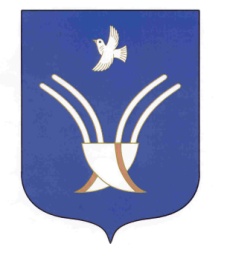 Администрация       сельского поселенияимянликулевский сельсоветмуниципального района Чекмагушевский район Республики Башкортостан№ п/п  Наименование мероприятийСрок исполненияОтветственный исполнительОрганизационные вопросыОрганизационные вопросыОрганизационные вопросыОрганизационные вопросы1.Определение ответственного руководителя и уполномоченного на то лица по осуществлению личного приема граждан по вопросам защиты прав потребителей в администрации сельского поселения муниципального района Республики Башкортостан.1 раз в годАдминистрация сельского поселения 2. Информирование и просвещение населения по вопросамзащиты прав потребителей2. Информирование и просвещение населения по вопросамзащиты прав потребителей2. Информирование и просвещение населения по вопросамзащиты прав потребителей2. Информирование и просвещение населения по вопросамзащиты прав потребителей2.Информирование населения через официальный сайт администрации сельского поселения муниципального района Республики Башкортостан в Информационно-телекоммуникационной сети «Интернет»:- о сотруднике администрации сельского поселения ответственном за работу по вопросам защиты прав потребителей с указанием контактного телефона и адреса электронной почты,- о безвозмездном предоставлении населению информационных услуг по защите прав потребителей (консультирование, рассмотрение обращений, оказание содействия в составлении претензионных материалов (досудебных претензий, заявлений, исковых заявлений)),- о нормативно-правовых актах в сфере защиты прав потребителей,- об Интернет портале по защите прав потребителей Республики Башкортостан (http://zpprb.org/),- об информационно-аналитическом портале «Открытое качество» Республики Башкортостан (https://kachestvorb.ru)ЕжегодноАдминистрация сельского поселения, Минторг РБ по торговле (по согласованию)3.Организация выставочных экспозиций (информационных материалов (печатных буклетов, брошюр и т.д.)) по вопросам защиты прав потребителей в администрации сельского поселения.ЕжегодноАдминистрация сельского поселения, Минторг РБ по торговле (по согласованию)3. Оказание практической помощи населению3. Оказание практической помощи населению3. Оказание практической помощи населению3. Оказание практической помощи населению4.Прием и консультация граждан по вопросам защиты прав потребителей.По мере необходимостиАдминистрация сельского поселения,Минторг РБ(по согласованию)5.Рассмотрение письменных и устных обращений (заявлений, жалоб) потребителей, в том числе поступивших на личном приеме граждан, через Информационно-телекоммуникационную сеть «Интернет» и почтовой связью.ПостоянноАдминистрация сельского поселения,Минторг РБ (по согласованию)6.Оказание консультативно-правовой помощи потребителям в составлении (написании) претензионного материала (досудебных претензий, заявлений, исковых заявлений).По мере необходимостиАдминистрация сельского поселения,Минторг РБ  (по согласованию)7.Ведение Журнала регистраций заявлений (жалоб), обращений по вопросам защиты прав потребителей.При поступлении заявления (жалобы)Администрация сельского поселения 4. Взаимодействие администрации сельского поселения в области защиты прав потребителей с Министерством торговли и услуг  Республики Башкортостан 4. Взаимодействие администрации сельского поселения в области защиты прав потребителей с Министерством торговли и услуг  Республики Башкортостан 4. Взаимодействие администрации сельского поселения в области защиты прав потребителей с Министерством торговли и услуг  Республики Башкортостан 4. Взаимодействие администрации сельского поселения в области защиты прав потребителей с Министерством торговли и услуг  Республики Башкортостан 8.Мониторинг официального Интернет сайта Министерства торговли и услуг Республики Башкортостан. Ознакомление с образцами претензионных материалов (досудебных претензий, заявлений, исковых заявлений).ПостоянноАдминистрация сельского поселения 9.Осуществление взаимодействия с отделом защиты прав потребителей Министерства торговли и услуг Республики Башкортостан:тел. +7 (347) 218-09-78По мере необходимостиАдминистрация сельского поселения 